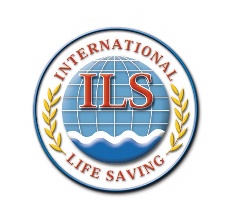 INTERNATIONAL LIFE SAVING FEDERATION2020 ELECTIVE GENERAL ASSEMBLYCALL FOR NOMINATIONSTo:	The ILS Patrons	The ILS Founding President, Past-Presidents, Life Governor, Life Members	The President of ILS	The Vice-Presidents of ILS	The Members of the ILS Board of Directors & the Observer to the Board of Directors	The Regional Secretaries	The Member Federations/Organisations: Presidents, Vice-Presidents, Secretary Generals, Treasurer Generals, Board Members, Delegates	The Commission Chairs and Members, Committee Chairs and Members	The ILS Grand Knights/Grand Dames, Knights/Dames and Guests	The ILS Partners  Leuven, 01/03/2020Dear,At the coming ILS Elective General Assembly, which will be held in Riccione (Italy) on 22 and 23 September 2020, the elections for ILS President and ILS Secretary General and the ratification of the regionally elected ILS Board Members and the ILS Commissions will take place, as well as the appointment of the ILS Legal Advisor and the ILS Finance Advisor. This letter is intended to call for nominations for functions in the different organs of the ILS.Please find enclosed:In appendix 1: Information on the nominations and electionsIn appendix 2: The official nomination formThe statutory deadlines are summarised hereunder: Election of ILS President and ILS Secretary GeneralCommissions, Committees, Financial Auditors, Legal Advisor and Financial AdvisorWe thank you for providing us the nominations within the Constitutional deadlines. Please understand that no nominations can be done when your federation is not in good standing with the ILS, all fees and invoices must be settled before the election date.Yours Sincerely,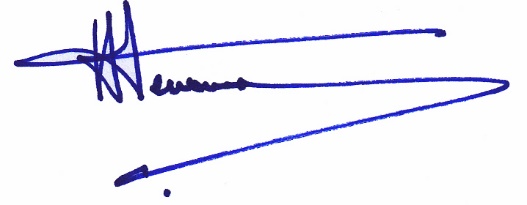 Dr. Harald Vervaecke PhDSecretary GeneralAppendices: 2.APPENDIX 01USEFUL INFORMATIONPROPOSED ILS STRUCTURE 2020-2024The Chancellery is composed of the ILS President, the ILS Secretary General and the four ILS Vice-Presidents and covers, amongst others, awards & honours, equity and diversity, ethics, discipline and strategic planning.The Membership Commission is composed of a Board appointed Chair, the ILS Secretary General and the four Regional Secretary Generals.The Event Management Committee is composed of a Board appointed Chair, the ILS Event Director as the Secretary, the Chair, Secretary and other representatives of the Sports Commissions (for the LWC and Multi Sports Games) and the Chair, Secretary and other representatives of the Drowning Prevention Commission (for the WCDP).The Athletes Committee is detailed below.CALL FOR NOMINATIONS FOR ILS PRESIDENT AND ILS SECRETARY GENERALBye-Laws article 4.3.Nominations for the ILS President and ILS Secretary General shall be called by the ILS Headquarters from the ILS Full Members.Each Full Member may nominate only one (1) person for election to the positions of ILS President and ILS Secretary General.To be valid, nominations should include:A Nomination Form from the Full Member proposing the nomination and confirming the membership of the nominee to the Organisation.A maximum three (3) page curriculum vitae of the nominee with emphasis upon their special skills or expertise.Nominations must be received at least three (3) months before the start of the Elective General Assembly.The list of nominees is sent by the ILS Headquarters, together with the preparatory documents to the Members of the General Assembly at least two (2) months before the General Assembly by electronic means.The start of the General Assembly meetings in Riccione (Italy) is set on 22 September 2020. Nominations should be received at the ILS Headquarters at the latest on 22 June 2020.CALL FOR NOMINATIONS FOR THE FUNCTIONS OF REGIONAL DIRECTORSRegional Board of DirectorsEvery Regional Branch is composed of the member organisations of the Region. Each Region has a Regional Board of Directors. Nominations for the Regional President, Regional Secretary General, Regional Vice-Presidents and Regional Directors shall be done in accordance with the Regional Constitution.Regional PresidentEvery Regional Branch shall have one Regional President irrespective of the number of full members in the Region. The Regional President is automatically the ILS Vice-President and sits automatically on the ILS Chancellery.Directors representing their Regions in the ILS Board of DirectorsThe Regional Directors elected to represent the Regional Branch in the ILS Board of Directors, are also elected at the Regional General Assemblies. The Regional President is expected to provide to ILS the names of the elected Directors that sit on the ILS Board of Directors. Besides this, the replacers (first and second) should also be nominated.The proposed rules, if approved by the 2020 Elective General Assembly, state that the Regional Directors shall be elected based on one Director per eight (8) Full Members of each Regional Branch (1: 1-8, 2: 9-16, 3: 17-24, etc.). The current membership situation is as follows:The ILS applies, since 1994 the follow system: The number of Regional Directors shall be elected on the basis of one Director for the first Full Member plus one additional director for each 8 additional Full Members.Based on the above data and new rule:Africa will have 5 Directors: 1 (one) Vice-President and 4 (four) Directors.America will have 3 Directors: 1 (one) Vice-President and 2 (two) Directors.Asia-Pacific will have 5 Directors: 1 (one) Vice-President and 4 (four) Directors.Europe will have 6 Directors: 1 (one) Vice-President and 5 (five) Directors.The 2020-2024 Board of Directors will, if the above is approved, be composed of one ILS President, one ILS Secretary General, four Vice-Presidents, one Athletes Director and 15 Regional Directors, making a total of 22 people. The number of Board Members can be increased/decreased if more/less full member organisations join the ILS.CALL FOR NOMINATIONS FOR THE FUNCTIONS WITHIN ILS COMMISSIONS/ COMMITTEESBye-Laws: article 5.1. Commissions/Committees - CreationThe Board of Directors may decide upon the creation and dissolution of Commissions, Committees or Working Groups and define their duties, obligations, timelines, responsibilities, composition, frequency of meetings, terms of reference and working procedures. The 2021-2024 structure, as proposed by the Board of Directors, is given on page 6.Nominations are opened for the Commissions listed above. One Chair of a Commission will be appointed to each Commission as well as one Secretary and a number of voting Members as may be proposed by the Commission Chair, subject to approval of the Board of Directors. The Commission may add additional non-voting members and establish Committees and/or working groups.  Each Commission must include at least one (1) member from each Region and from each gender. Each Member organisation may nominate two individuals per Commission.The composition, tasks (terms of reference), nominations and appointments, are defined in the ILS Bye-Laws under Chapter 5.The start of the Elective General Assembly in Riccione (Italy) is set on 22 September 2020. Nominations for Commission Chairs and Members should be received at the ILS Headquarters at the latest on 22 July 2020. Nominations for Commission Members may also be received from the floor.DESCRIPTION OF THE TASKS OF THE COMMISSIONS AND COMMITTEESDROWNING PREVENTION COMMISSIONThe Drowning Prevention Commission will provide leadership in the global effort to prevent drowning with an emphasis on reducing drowning of children, in developing countries, regions and populations with high drowning mortality and drowning as a result of aquatic disasters. The Commission’s responsibilities include, but are not limited to, drowning research and drowning reports, child drowning, the World Conference of Drowning Prevention and global drowning prevention. The Commission supports the Board of Directors in the facilitation of relationships with organisations collaborating in areas within its area of responsibility. The Drowning Prevention Commission will work with the following Committees:Drowning Research and Data Committee Tasks: Extend collaboration across drowning data and studies. Contribute expertise and guidance in this area to the ILS, the ILS Regions, the WCDP organisers and other initiatives.The Child Drowning CommitteeTasks: Extend research, policy and programmes relating to child drowning prevention. Contribute expertise and guidance into this area to the ILS, the ILS Regions, the WCDP organisers and other initiatives.Swimming and Water Safety Education CommitteeTasks: Extend research, policy and programmes relating to swimming and water safety education. Contribute expertise and guidance in this area to the ILS, the ILS Regions, the WCDP organisers and other initiatives.Water Safety Coordination, Advocacy Planning Committee Tasks: Extend research, policy and programmes relating to water safety coordination, advocacy and planning. Contribute expertise and guidance in this area to the ILS, the ILS Regions, the WCDP organisers and other initiatives.Drowning Prevention and Disaster Committee Tasks: Extend research, policy and programmes relating to drowning prevention and disaster. Contribute expertise and guidance in this area to the ILS, the ILS Regions, the WCDP organisers and other initiatives.Migrant and Refugee Drowning Prevention Committee Tasks: Extend research, policy and programmes relating to drowning prevention in migrants and refugees. Contribute expertise and guidance in this area to the ILS, the ILS Regions, the WCDP organisers and other initiatives.RESCUE COMMISSIONThe Rescue Commission seeks to enhance the quality of lifesaving and drowning prevention activities throughout the world through identification of best practice, development of recommended minimum standards, promoting and encouraging adherence to these standards, and dissemination of lifesaving information in the areas of public education, medical care, rescue, and lifesaver education. The Commission’s responsibilities include, but are not limited to, rescue, operation and training, education, water safety, disaster prevention, risk assessment, certification, medical and research. The Commission supports the Board of Directors in the facilitation of relationships with organisations collaborating in areas within its area of responsibility. The Rescue Commission will work with the following Committees:Rescue Operations CommitteeTasks: Update of the ILS Lifesaving Position Statements – Ensure that all promoted ILS Rescue Operation and Lifesaving standards are evidence based – Update of Drowning Prevention Strategies document with most current information.Education CommitteeTasks: Update of ILS Educational Standards – Stimulate global use of the ILS Certification system – Assist lifesaving organisations in developing nations to implement ILS lifesaving certification programmes.Medical CommitteeTasks:  Update of the ILS Medical Position Statements - Publishing of ILS medical position topics in recognised medical journals – Implementation of the Dr Ian Mackie Fellowship programmesport Commission The Sport Commission oversees all aspects of lifesaving sport and coordinates activities among the committees within the Sport Commission to ensure cohesion of thought and effort so that the goals and success measures set out in the ILS Strategic Plan are achieved. The Sport Commission also liaises with other Commissions of the ILS in relations to issues regarding sport. It is represented and serves on the ILS Bid Evaluation Committee and on the Event Management Committee. The Commission supports the Board of Directors in the facilitation of relationships with organisations collaborating in areas within its area of responsibility. The Sport Commission comprises of the following Committees:Lifesaving Sport Regulations CommitteeTasks: The Committee shall be responsible for all technical rules - the drafting thereof, the revision and research. It shall work together with the Event Management Committee on Championships Handbooks. The regulations should be available as public documents, be clearly drafted and identify the process for amendment.Lifesaving Sport Equipment CommitteeTasks: The Committee shall define rules of equipment, setting specifications, develop a scrutinising system, and develop an accreditation system to allow private manufacturer and companies to produce approved and patented lifesaving sport equipment. It shall also research and develop new lifesaving sport equipment. Lifesaving Sport Education CommitteeTasks: The Committee shall develop education streams and develop educational criteria and appropriate manuals for Technical Officials, Coaches/Trainers, Team Managers and other competition officials etc. through training and modern technology including e-learning. Future of Lifesaving Sport CommitteeTasks: The Committee shall conduct research on the format of lifesaving sport, events, qualification for World Lifesaving Championships, World Games, Multi-Sport Games and other lifesaving competitions, research new events and format of these events and look at innovative events and format of these.Lifesaving Sport Development CommitteeTasks: The Committee shall develop and expand the sport of lifesaving in emerging nations and nations that have not yet developed the sport of lifesaving. It shall develop and promote lifesaving sport at all levels in nations and develop new events, techniques, officiating and officiating equipment. It shall also monitor the development of Technical Officials – positions held at LWC, level gained and attendance at LWC.Lifesaving Sport for All CommitteeTasks: The Committee shall encourage and support the efforts and developments disseminating the health and social benefits to be gained by all members of society through regular practice of lifesaving sport and develop the inclusion of minority groups into lifesaving sport – such as disability, diversity, trans-gender and developing nations.Lifesaving Sport Administration CommitteeTasks: The Committee shall set up a system to stimulate people to become lifesaving sport administrators, registration specialists, result handling specialists, software specialists, etc. It shall collect and develop the fields of lifesaving sport research, organise sport symposia and lifesaving sport research conferences, create databases of all functions detailed above and oversee the Anti-Doping and World Records.Multi-Sport Games CommitteeTasks: The Committee shall Advocate the lifesaving sport for inclusion into the various multi-sport games and monitor.Sport Liaison CommitteeTasks: The Committee shall Develop, monitor and maintain liaison between the various interest groups in lifesaving sport – such as Referees, Athletes, Coaches and Team Managers though regular updates of the Sport Commission’s work through social media, bulletins, circulars and other means. Establish contact and liaise with the Regional Sport Commissions. The committee will also liaise with other Commission of ILS to monitor their work that possibly could impact on sport. BUSINESS COMMISSIONThe Business Commission seeks to enhance the business management of the ILS general operations and events. The Commission’s responsibilities include, but are not limited to, financial management, revenue generation, sponsoring, marketing, business development and bid oversight of ILS events.Risk Management CommitteeTasks: The Committee will analyse and recommend all matters related to risks and risk management.Policy FrameworkTasks: The Committee will analyse and propose Policies and Procedures and supervise the ILS Policies.Marketing and Revenue GenerationTasks: The Committee will analyse and recommend Marketing matters as well as Revenue Generation systems in order to increase the ILS income streams.ATHLETES COMMITTEEThe ILS Athletes Committee is composed of at least six elected persons from which 50% are male and 50% are female. It comprises an elected Chair, an elected Secretary and a minimum of four elected Members. The Committee represents at least three of the four ILS Regions. The Committee Members are active and/or recently retired athletes (maximum 5 years retired at the start of their four-year mandate).The ILS Athletes Committee is tasked to empower the athlete’s representation in the ILS decision-making processes, to support the athlete development in their sporting and non-sporting careers and to represent the athlete’s views in the decisions across the ILS.The ILS Athletes Committee reports to the ILS Board of Directors.APPENDIX 02INTERNATIONAL LIFE SAVING FEDERATIONOFFICIAL NOMINATION FORMI have read the Tasks related to the position for which this candidate is being nominated and certify that the candidate has the background, knowledge and skill to carry out the roles and responsibilities of the position. ILS does not fund the travel, accommodation, meal or administrative expenses. Please indicate how these expenses will be supported in order to enable the nominee to fulfil his statutory obligations as specified in the ILS Constitution and Bye Laws.Tick appropriateDate, function in the national federation and signatureILS NOMINATION FORMI AM CANDIDATE FOR THE FOLLOWING FUNCTION(S)GENERALILS President	Tick where appropriateNomination should be mailed to the ILS Headquarters before the deadline of 22 June 2020.ILS Secretary General	Tick where appropriateNomination should be mailed to the ILS Headquarters before the deadline of 22 June 2020.ILS Advisors	Tick where appropriateNomination should be mailed to the ILS Headquarters before the deadline of 22 July 2020.ILS Financial Auditors 	Tick where appropriateNomination should be mailed to the ILS Headquarters before the deadline of 22 July 2020.ILS Athletes CommitteeThe Athletes Committee will comprise a Chair, a Secretary and up to a maximumof 8 Members, who must be athletes or former athletes (no less than 4 years ago).Tick where appropriateNomination should be mailed to the ILS Headquarters before the deadline of 22 July 2020.STATEMENTI have read the Tasks for the position I am being nominated for and believe that I have the background, knowledge and skill to carry out the related roles and responsibilities. I have the time available to undertake the roles that will be assigned to me and commit to active participation in the meetings (conference calls and face to face) and e-mail communications.ILS NOMINATION FORMI AM CANDIDATE FOR THE FOLLOWING FUNCTION(S)Nomination should be mailed to the ILS Headquarters before the deadline of 22 July 2020.Example:Please put a X in the cell of your choice and please add the priority. This means that my first priority is to be Chair of the Commission, if I am not elected Chair, my second priority is to be Secretary of the Commission. COMMISSIONS AND COMMITTEESSTATEMENTI have read the Tasks for the position I am being nominated for and believe that I have the background, knowledge and skill to carry out the related roles and responsibilities. I have the time available to undertake the roles that will be assigned to me and commit to active participation in the meetings (conference calls and face to face) and e-mail communications.CURRICULUM VITAE (MAX 3 PAGES)Please add to the mail a good colour picture in a separate folder. The picture can be in the format you want since we can convert it.NAMEEDUCATIONAL BACKGROUND – STUDY CERTIFICATES AND DIPLOMASPROFESSIONAL CAREER NATIONAL LIFESAVING CAREER INTERNATIONAL LIFESAVING CAREER (FIS-WLS-ILS)NATIONAL AND INTERNATIONAL LIFESAVING CERTIFICATESNATIONAL & INTERNATIONAL SPORTS CAREER (other than lifesaving)HONOURSEXPERTISE THAT CAN BE BROUGHT TO THE COMMISSIONPrivacy and Data ProtectionI understand and agree that the information I have provided is necessary for the legitimate interests of the International Life Saving Federation (ILS), ILS-Africa and its management and administration. The collected information is subject to the ILS Privacy Policy available on the ILS website at https://www.ilsf.org/about/policies/ which I have read. I understand that the ILS will not share my personal data with other organisations for any other purpose than that for which the data was collected, including to verify eligibility, to communicate with and to inform about the activities of the organisation and in connection with the administration of its events and that the ILS Privacy Policy sets out my rights, including the right to withdraw my consent, in connection with the use of my personal data.DateBye-Laws periodsWhat22 March 20206 MonthsBye-Law 4.3.1. Nominations for President and Secretary General shall be called by the ILS Headquarters from the ILS Full Members.Bye-Law 3.2. The Call for Nominations is mailed six (6) Months before the start of the General Assembly.22 June 20203 MonthsBye-Laws 4.3.4. Nominations must be received at least three (3) months before the start of the Elective General Assembly.22 July 20202 MonthsBye-Laws 4.3.5. The list of nominees is sent by the ILS Headquarters, together with the preparatory documents to the Members of the General Assembly at least two (2) months before the General Assembly by electronic means.DateBye-Laws periodsWhat22 March 20206 MonthsBye-Law 5.4.1. Nominations shall be called by the ILS Headquarters from Member Organisations.Bye-Law 3.2. The Call for Nominations is mailed six (6) Months before the start of the General Assembly.22 July 20202 MonthsBye-Law 5.4.3. Nominations shall be received at least two (2) months before the scheduled date of the commencement of the Elective General Assembly. Notwithstanding the above, the Board of Directors may consider nominations which are received up to the time of determining Commission membership.22 July 20202 Months(nominations from the floor may be considered)Bye-Law 5.4.4. The Secretary General shall circulate details of all nominees to the Board of Directors with the preparatory documents or upon receipt.Bye-Law 3.2. The Preparatory Documents and the Refined Agenda are mailed to the ILS Members two (2) months before the start of the Elective General Assembly.AfricaAmericaAsia-PacificEurope1AlgeriaBurkina FasoCameroonCentral Afr. Rep.DjiboutiEgyptGambiaGhanaArgentinaBrazilBritish Virgin IslandsCanadaChileCosta RicaEcuadorHaitiAustralia-RoyalAustralia-SurfBahrainBangladeshChinaChinese TaipeiCook IslandsFijiAlbaniaAustriaBelgiumBosnia-HerzegovinaBulgariaCroatiaCyprusCzech Republic2Guinea BissauKenyaLesothoLibyaMaliMauritaniaMauritiusMoroccoJamaicaMexicoPeruSaint LuciaTrinidad & Tobago United States UruguayVenezuelaHong Kong-ChinaIndiaIndonesiaIranJapanJordanMalaysiaNew Zealand-SurfDenmarkEstoniaFinlandFranceGermanyGreat Britain-Surf GreeceHungary3NigerRwandaSenegalSomaliaSouth AfricaSudanTanzaniaTogoPakistanPhilippinesQatarSaudi Arabia SingaporeSouth KoreaSri LankaThailandIrelandItalyLatviaLithuaniaMacedoniaMaltaMontenegroNetherlands4TunisiaUgandaUAENorwayPolandPortugalRomaniaRussia San Marino SerbiaSlovakia5SloveniaSpainSwedenSwitzerlandTurkeyUK - RoyalNOMINATING FULL MEMBER FEDERATIONNOMINATING FULL MEMBER FEDERATIONNAMEDATA OF NOMINATED PERSONDATA OF NOMINATED PERSONDATA OF NOMINATED PERSONDATA OF NOMINATED PERSONDATA OF NOMINATED PERSONFAMILY NAMEFIRST NAMEGENDERManWomanDATE OF BIRTHPLACE OF BIRTHNATIONALITYMOBILEE-MAILLANGUAGES SPOKENNational Federation will fund expensesNominee has committed to self-fundingOther, please specifyForename or first nameNAME or FAMILY NAMEILS PresidentILS Secretary GeneralILS Legal AdvisorILS Financial AdvisorILS Financial AuditorsAthletes Commission ChairAthletes Committee SecretaryAthletes Committee MemberForename or first nameNAME or FAMILY NAMECommissionChairSecretaryCommissionX 1X 2Drowning Prevention CommissionThe Drowning Prevention Commission comprises one Chair, one Secretary and 18 Voting Members - total of 20 persons.ChairSecretaryDrowning Prevention CommissionCommittees of the Drowning Prevention CommissionEach Committee will comprise of a Chair, a Secretary and members, who must be experts in the particular areas concerning the committee.ChairSecretaryMemberDrowning Research and Data CommitteeChild Drowning CommitteeSwimming and Water Safety Education CommitteeWater Safety Coordination and Planning CommitteeDrowning Prevention and Disaster Committee Migrant and Refugee Drowning Prevention Committee Drowning Research and Data CommitteeRescue CommissionThe Rescue Commission comprises one Chair, one Secretary and18 Voting Members - total of 20 persons.ChairSecretaryRescue CommissionCommittees of the Rescue CommissionEach Committee will comprise of a Chair, a Secretary and members, who must be experts in the particular areas concerning the committee.ChairSecretaryMemberRescue Operations CommitteeEducation CommitteeMedical CommitteeSport CommissionThe Sport Commission comprises one Chair, one Secretary, the nine Committee Chairs and the nine Committee Secretaries – total of 20 persons.ChairSecretarySport CommissionCommittees of the Sport CommissionEach Committee will comprise of a Chair, a Secretary and a maximum of eight voting Committee members, who must be experts in the particular areas concerning the committee.ChairSecretaryMemberLifesaving Sport Regulations CommitteeLifesaving Sport Equipment CommitteeLifesaving Sport Education CommitteeFuture of Lifesaving Sport CommitteeLifesaving Sport Development CommitteeLifesaving Sport for All CommitteeLifesaving Sport Administration Committee:Multi-Sport Games CommitteeSport Liaison CommitteeBusiness CommissionThe Business Commission comprises one Chair, one Secretary and18 Voting Members – total of 20 persons.ChairSecretaryBusiness CommissionCommittees of the Business CommissionEach Committee will comprise of a Chair, a Secretary and Voting Members, who must be experts in the particular areas concerning the committee.ChairSecretaryMemberRisk Management CommitteePolicy Framework CommitteeMarketing and Revenue Generation CommitteeNAMEForenameGenderFederationPeriodSchool/College/UniversityWhatPeriodCompany/OrganisationFunctionPeriodClub/Branch/NationalFunctionPeriodOrganisation and FunctionDateWhatPeriodOrganisation and FunctionDateWhat